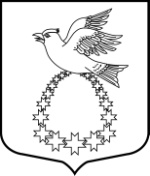 Совет депутатовМуниципального образования«Вистинское сельское поселение»муниципального образования «Кингисеппский муниципальный район»Ленинградской области(четвертый созыв)РЕШЕНИЕот 22 марта 2022 года № 4В соответствии с Федеральным законом от 06.10.2003 № 131-ФЗ «Об общих принципах организации местного самоуправления в Российской Федерации», Федеральным законом от 21.12.2001 № 178-ФЗ «О приватизации государственного и муниципального имущества», на основании Устава МО «Вистинское сельское поселение», положения о приватизации муниципального имущества МО «Вистинское сельское поселение», утвержденного решением Совета депутатов МО «Вистинское сельское поселение» от 04.02.2021 № 2, Совет депутатов МО «Вистинское сельское поселение»РЕШИЛ:Утвердить отчет об исполнении Прогнозного плана приватизации муниципального имущества МО «Вистинское сельское поселение» за 2021 год (приложение 1).Опубликовать настоящее решение в средствах массовой информации на сайте www.lenoblinform.ru и разместить на официальном сайте 
МО «Вистинское сельское поселение».Контроль за исполнением данного решения возложить на постоянную депутатскую комиссию по бюджету и муниципальной собственности.Приложение № 1к решению Совета депутатовМО «Вистинское сельское поселение»от 22 марта 2022 года № 4ОТЧЕТОб исполнении прогнозного плана приватизациимуниципального имущества МО «Вистинское сельское поселение»за 2021 год 	В прогнозный план приватизации муниципального имущества МО «Вистинское сельское поселение» области на 2021 г., утвержденный решением Совета депутатов МО «Вистинское сельское поселение» от 04.02.2021 № 3 «Об утверждении прогнозного плана приватизации муниципального имущества муниципального образования «Вистинское сельское поселение» муниципального образования «Кингисеппский муниципальный  район» Ленинградской области на 2021 год», было включено муниципальное имущество:Раздел 1 Состав муниципального имущества, подлежащего продаже на торгахТаблица 1	В соответствии с Федеральным законом от 21 декабря 2001 года № 178-ФЗ «О приватизации государственного и муниципального имущества» быливыставлены на торги следующие объекты, таблица 3Таблица 3В бюджет МО «Вистинское сельское поселение» в результате исполнения прогнозного плана приватизации денежных средств не поступало.Об утверждении отчета об исполнении Прогнозного плана приватизации муниципального имущества МО «Вистинское сельское поселение» за 2021 годГлава МО «Вистинское сельское поселение»            Ю.И. Агафонова№ п/пНаименование имуществаМестонахождениеБалансовая стоимостьСроки приватизации1Машина для очистки канализационных сетей КО-514 (2012 года изготовления)Ленинградская область, Кингисеппский район, д. Вистино2920500,00 руб.1 квартал 2021 года2Трактор Т-25А (1992 года изготовления)Ленинградская область, Кингисеппский район, д. Вистино4000,00 руб.2 квартал 2021 года3Трактор ЮМЗ-6АЛ (1990 года изготовления)Ленинградская область, Кингисеппский район, д. Вистино90016,95 руб.2 квартал 2021 года№ п/пНаименование имуществаНачальная цена с учетом НДС, руб.1Машина для очистки канализационных сетей КО-514 (2012 года изготовления)1 714 000,00Торги не состоялись, победитель не определен